教材名：みんなの日本語指導課：11課教材名：みんなの日本語指導課：11課教材名：みんなの日本語指導課：11課教師名：実施日：〇年〇月〇日45分×１9：00～９：4545分×１9：00～９：45学習項目L11◆新出語彙導入学習項目L11◆新出語彙導入学習項目L11◆新出語彙導入学習項目L11◆新出語彙導入目標　目標　目標　経過教材活動活動活動活動　メモレア　地図PC・FCいます（日本に）PC家族図FC　両親FCお兄さんFCお姉さんFC弟さんFC妹さんPC・FC家族FC　兄FC　姉FC　弟FC　妹FC　兄弟PC・FCいます（所有）PC・FCいます再（所有）表提示１人～20人ひとり～にじゅうにんPC　集団　11人～20人代入ドリルPC電話をかける人FC　～回表提示１回～10回いっかい～じゅっかいPC・FC　みかん（３つ）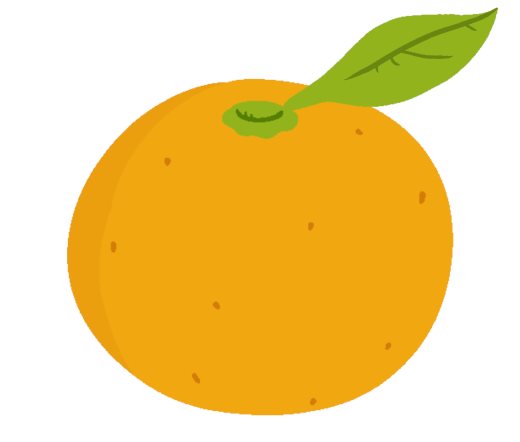 PC　みかん（10）表提示１つ～10ひとつ～とおPCみかん（11～20）表提示（再）PC　野菜・果物FC　りんごPC　食べ物・カレー・サンドイッチ・アイスクリーム・りんご・トマト・バナナPC・FC切手・はがき・封筒FC　～枚表提示１枚～10枚いちまい～じゅうまいPC車・PC・自転車FC　～台表提示１台～10台いちだい～じゅうだい導入語彙➀います（日本に）②います（こどもが）③休みます④（ひとつ　ふたつ　みっつ　よっつ　いつつ　むっつ　ななつ　やっつ　ここのつ　とお）　⑤（ひとり　ふたり　～にん）⑥～台　⑦～枚　⑧～回　⑨両親　⑩兄（お兄さん）⑪姉（お姉さん）⑫弟（弟さん）　⑬妹（妹さん）⑭兄弟　⑮みかん　⑯りんご　⑰サンドイッチ　⑱カレー（ライス）⑲アイスクリーム⑳切手　㉑はがき　㉒封筒　　　　※留学生　クラス　理解語彙として導入せず※かかります（〇週間）文型扱いとして導入せず【トピック：国の家族】T：みなさん、見てください。ここはどこですか。ここは…　※地図を指して聞いていく。国籍に合わせて数カ国S：日本です、中国です、ベトナムです、、、T：そうですね。ここは中国です。ベトナムです、、、　では今、みなさんはここ（中国）ですか。　※中国を指して。S：いいえ、～じゃありません。（今）日本です。T：そうですね。みなさんは今中国（ベトナム）じゃありません。　日本です。日本に【①います】。見てください。います　男の人は日本にいます。6月から8月まで日本にいます。S：MMT：みなさんも〇月、〇月、…日本にいますね。　では、みなさんの家族はいまどこにいますか。S：中国（各国）にいます。T：そうですね。～にいますね。では見てください。　家族です。これ、私です。そしてこれは、お父さんです。お母さんです。【⑨両親】です。両親はお父さんとお母さんです。S：MMT：ではこれは？S：…お兄さん（兄）T：そうですね。これは【⑩お兄さん】です。ではこれは？　※同様に妹まで聞いていく。「～さん」で。S：お姉さんです。T：そうですね。これは【⑪お姉さん】です。ではこれは？S：…弟ですT：そうです。これは【⑫弟さん】です。ではこれは？S：…妹です。T：そうです。これは【⑬妹さん】です。言ってください。　お兄さん、お姉さん、弟さん、妹さんS：MMT：はい、いいです。見てください。お父さんです。私の父です。　お母さんです。私の母です。お兄さんです。私の【⑩兄】です。　お姉さんです。私の【⑪姉】です。弟さんです。私の【⑫弟】です。妹さんです。私の【⑬妹】です。言ってください。言ってください。父、母、兄、姉、弟、妹S：MMT：そして、これは私の【⑭兄弟】です。言ってください。兄弟　※兄弟全体を指して。また男女の区別ないということも指導する。弟と妹だけを指して兄弟です。兄と姉で…S：MMT：はい、いいです。ではみなさんは、兄弟が…ありますか？S：はい、いいえ。T：はい、S1さんは兄弟が【②います】ね。先生も兄弟がいます。　見てください。私は父がいます。母がいます。弟がいます。妹がいます。S：MMT：「います」は日本にいます、兄弟がいます。意味があります。　※指で２と示して。　では、もう一度見てください。これは私の家族です。　いち、に、さん、し。家族が【⑤ひとり、ふたり、さんにん、よにん】です。S：MM　※人のPC（１～10人）T：見てください。ひとり、ふたり、さんにん、…じゅうにん。　言います。ひとり、ふたりは特別（special）です。３から「にん」をつけます。４は「よん」にんじゃありません。「よ」にんです。では先生が言いますからみなさんは「にん」で言ってください。T：いち、に、さん、よん…じゅう。S：ひとり、ふたり、さんにん…じゅうにん。T：いいですね。ではこれはどうですか。※人が11から20人のイラストを用意し順に提示S：じゅういちにん…にじゅうにん。　※つまずくようならTが補助するT：はい、いいです。ではSさん。この教室、学生は？　※ジェスチャーで何人か聞き数えさせる。S：…15人です。T：そうですね。でもこのクラスの学生は、18人です。3人学生がいませんね。学生はどうしましたか。S：…T：今日学生が3人【③休みました】。見てください。休みます。　＿＿＿＿を休みました。　Que【学校・会社・仕事】T：はい、いいです。みなさんは国のお父さん、お母さんに電話をかけますか。S：はい、いいえ。T：見てください。王さんです。王さんは毎日電話をかけます。　朝電話をかけます、昼電話をかけます、夜電話をかけます。　今日、王さんは１・２・３…【⑧3回】電話をかけました。　言ってください。3回電話をかけます。S：MMT：みなさんは月曜日から金曜日まで学校へ来ますから。　5回学校へ来ますね。　1回、2回…10回S：MMT：では見てください。何ですか。S：…【⑮みかん】です。T：そうですね。これは【⑮みかん】です。みかんがあります。みかんが…　１、２、３…ひとつ、ふたつ、みっつ。あります。　では、見てください。　みかんがひとつ、ふたつ、みっつ、よっつ、いつつ、むっつ、　ななつ、やっつ、ここのつ、とお　※10のみかんを個数ごとに指しながら。T：見てください。※助数詞表提示ひとつ、ふたつ、みっつ、よっつ、いつつ、むっつ、ななつ、やっつ、ここのつ、とおS：MMT：ではこれは、みかんが…※みかんが11から20のイラストを用意し順に提示S：…T：みかんがじゅういち、じゅうに…にじゅうあります。S：MMT：もう一度見てください。助数詞表１から９まで、「〇つ」です。10だけ「とお」です。　11からは、そのまま言います。じゅういち、じゅうに…。S：MMT：では見てください。なんですか。S：野菜です・くだものです。T：そうですね。野菜、くだものです。これは何ですか。S：【⑯りんご】です。T：そうですね。【⑯りんご】です。　※復習で野菜、果物の名前を確認しても良い野菜もひとつ、ふたつ、…いつつです。果物はどうですか。S：いつつです。T：そうですね。果物もいつつです。　では、これは何ですか？見てください。S：…【⑰サンドイッチ　⑱カレー（ライス）⑲アイスクリーム】T：これは、【⑰サンドイッチ】です。【⑱カレー（ライス）】です。　【⑲アイスクリーム】です。S：MMT：絵を見てください。そして、これ※を言ってください。　　※助数詞表T：カレーが…（３）S：みっつT：サンドイッチが…（６）S：むっつT：アイスクリームが…（９）S：ここのつT：りんごが…（８）S：やっつT：トマトが…（７）S：ななつT：バナナが…（３）S：みっつ　※語彙拡大として「～本」「～個」を導入しても可。T：はい、いいです。見てください。何ですか。S：…T：これは【⑳切手】【㉑はがき】【㉒封筒】です。　切手は、ひとつ？ふたつ？ですか。S：…T：はい、切手、はがき、封筒は、１まい、２まい。「まい」です。　言ってください。１まい、２まい、３まい、４まい、５まい、６まい　７まい、８まい、９まい、１０まい。S：MMT：はい、いいです。ではこれは何ですか。S：車・パソコン・自転車ですT：そうですね。車、パソコン、自転車は１だい。２だいです。「～だい」言います。１だい、２だい、３だい、４だい、５だい、６だい、７だい、８だい、９だい、１０だい。S：MMT：はい、いいです。　では、新しい言葉を言いますから、みなさんも言ってください。S：MM　ALL導入語彙➀います（日本に）②います（こどもが）③休みます④（ひとつ　ふたつ　みっつ　よっつ　いつつ　むっつ　ななつ　やっつ　ここのつ　とお）　⑤（ひとり　ふたり　～にん）⑥～台　⑦～枚　⑧～回　⑨両親　⑩兄（お兄さん）⑪姉（お姉さん）⑫弟（弟さん）　⑬妹（妹さん）⑭兄弟　⑮みかん　⑯りんご　⑰サンドイッチ　⑱カレー（ライス）⑲アイスクリーム⑳切手　㉑はがき　㉒封筒　　　　※留学生　クラス　理解語彙として導入せず※かかります（〇週間）文型扱いとして導入せず【トピック：国の家族】T：みなさん、見てください。ここはどこですか。ここは…　※地図を指して聞いていく。国籍に合わせて数カ国S：日本です、中国です、ベトナムです、、、T：そうですね。ここは中国です。ベトナムです、、、　では今、みなさんはここ（中国）ですか。　※中国を指して。S：いいえ、～じゃありません。（今）日本です。T：そうですね。みなさんは今中国（ベトナム）じゃありません。　日本です。日本に【①います】。見てください。います　男の人は日本にいます。6月から8月まで日本にいます。S：MMT：みなさんも〇月、〇月、…日本にいますね。　では、みなさんの家族はいまどこにいますか。S：中国（各国）にいます。T：そうですね。～にいますね。では見てください。　家族です。これ、私です。そしてこれは、お父さんです。お母さんです。【⑨両親】です。両親はお父さんとお母さんです。S：MMT：ではこれは？S：…お兄さん（兄）T：そうですね。これは【⑩お兄さん】です。ではこれは？　※同様に妹まで聞いていく。「～さん」で。S：お姉さんです。T：そうですね。これは【⑪お姉さん】です。ではこれは？S：…弟ですT：そうです。これは【⑫弟さん】です。ではこれは？S：…妹です。T：そうです。これは【⑬妹さん】です。言ってください。　お兄さん、お姉さん、弟さん、妹さんS：MMT：はい、いいです。見てください。お父さんです。私の父です。　お母さんです。私の母です。お兄さんです。私の【⑩兄】です。　お姉さんです。私の【⑪姉】です。弟さんです。私の【⑫弟】です。妹さんです。私の【⑬妹】です。言ってください。言ってください。父、母、兄、姉、弟、妹S：MMT：そして、これは私の【⑭兄弟】です。言ってください。兄弟　※兄弟全体を指して。また男女の区別ないということも指導する。弟と妹だけを指して兄弟です。兄と姉で…S：MMT：はい、いいです。ではみなさんは、兄弟が…ありますか？S：はい、いいえ。T：はい、S1さんは兄弟が【②います】ね。先生も兄弟がいます。　見てください。私は父がいます。母がいます。弟がいます。妹がいます。S：MMT：「います」は日本にいます、兄弟がいます。意味があります。　※指で２と示して。　では、もう一度見てください。これは私の家族です。　いち、に、さん、し。家族が【⑤ひとり、ふたり、さんにん、よにん】です。S：MM　※人のPC（１～10人）T：見てください。ひとり、ふたり、さんにん、…じゅうにん。　言います。ひとり、ふたりは特別（special）です。３から「にん」をつけます。４は「よん」にんじゃありません。「よ」にんです。では先生が言いますからみなさんは「にん」で言ってください。T：いち、に、さん、よん…じゅう。S：ひとり、ふたり、さんにん…じゅうにん。T：いいですね。ではこれはどうですか。※人が11から20人のイラストを用意し順に提示S：じゅういちにん…にじゅうにん。　※つまずくようならTが補助するT：はい、いいです。ではSさん。この教室、学生は？　※ジェスチャーで何人か聞き数えさせる。S：…15人です。T：そうですね。でもこのクラスの学生は、18人です。3人学生がいませんね。学生はどうしましたか。S：…T：今日学生が3人【③休みました】。見てください。休みます。　＿＿＿＿を休みました。　Que【学校・会社・仕事】T：はい、いいです。みなさんは国のお父さん、お母さんに電話をかけますか。S：はい、いいえ。T：見てください。王さんです。王さんは毎日電話をかけます。　朝電話をかけます、昼電話をかけます、夜電話をかけます。　今日、王さんは１・２・３…【⑧3回】電話をかけました。　言ってください。3回電話をかけます。S：MMT：みなさんは月曜日から金曜日まで学校へ来ますから。　5回学校へ来ますね。　1回、2回…10回S：MMT：では見てください。何ですか。S：…【⑮みかん】です。T：そうですね。これは【⑮みかん】です。みかんがあります。みかんが…　１、２、３…ひとつ、ふたつ、みっつ。あります。　では、見てください。　みかんがひとつ、ふたつ、みっつ、よっつ、いつつ、むっつ、　ななつ、やっつ、ここのつ、とお　※10のみかんを個数ごとに指しながら。T：見てください。※助数詞表提示ひとつ、ふたつ、みっつ、よっつ、いつつ、むっつ、ななつ、やっつ、ここのつ、とおS：MMT：ではこれは、みかんが…※みかんが11から20のイラストを用意し順に提示S：…T：みかんがじゅういち、じゅうに…にじゅうあります。S：MMT：もう一度見てください。助数詞表１から９まで、「〇つ」です。10だけ「とお」です。　11からは、そのまま言います。じゅういち、じゅうに…。S：MMT：では見てください。なんですか。S：野菜です・くだものです。T：そうですね。野菜、くだものです。これは何ですか。S：【⑯りんご】です。T：そうですね。【⑯りんご】です。　※復習で野菜、果物の名前を確認しても良い野菜もひとつ、ふたつ、…いつつです。果物はどうですか。S：いつつです。T：そうですね。果物もいつつです。　では、これは何ですか？見てください。S：…【⑰サンドイッチ　⑱カレー（ライス）⑲アイスクリーム】T：これは、【⑰サンドイッチ】です。【⑱カレー（ライス）】です。　【⑲アイスクリーム】です。S：MMT：絵を見てください。そして、これ※を言ってください。　　※助数詞表T：カレーが…（３）S：みっつT：サンドイッチが…（６）S：むっつT：アイスクリームが…（９）S：ここのつT：りんごが…（８）S：やっつT：トマトが…（７）S：ななつT：バナナが…（３）S：みっつ　※語彙拡大として「～本」「～個」を導入しても可。T：はい、いいです。見てください。何ですか。S：…T：これは【⑳切手】【㉑はがき】【㉒封筒】です。　切手は、ひとつ？ふたつ？ですか。S：…T：はい、切手、はがき、封筒は、１まい、２まい。「まい」です。　言ってください。１まい、２まい、３まい、４まい、５まい、６まい　７まい、８まい、９まい、１０まい。S：MMT：はい、いいです。ではこれは何ですか。S：車・パソコン・自転車ですT：そうですね。車、パソコン、自転車は１だい。２だいです。「～だい」言います。１だい、２だい、３だい、４だい、５だい、６だい、７だい、８だい、９だい、１０だい。S：MMT：はい、いいです。　では、新しい言葉を言いますから、みなさんも言ってください。S：MM　ALL導入語彙➀います（日本に）②います（こどもが）③休みます④（ひとつ　ふたつ　みっつ　よっつ　いつつ　むっつ　ななつ　やっつ　ここのつ　とお）　⑤（ひとり　ふたり　～にん）⑥～台　⑦～枚　⑧～回　⑨両親　⑩兄（お兄さん）⑪姉（お姉さん）⑫弟（弟さん）　⑬妹（妹さん）⑭兄弟　⑮みかん　⑯りんご　⑰サンドイッチ　⑱カレー（ライス）⑲アイスクリーム⑳切手　㉑はがき　㉒封筒　　　　※留学生　クラス　理解語彙として導入せず※かかります（〇週間）文型扱いとして導入せず【トピック：国の家族】T：みなさん、見てください。ここはどこですか。ここは…　※地図を指して聞いていく。国籍に合わせて数カ国S：日本です、中国です、ベトナムです、、、T：そうですね。ここは中国です。ベトナムです、、、　では今、みなさんはここ（中国）ですか。　※中国を指して。S：いいえ、～じゃありません。（今）日本です。T：そうですね。みなさんは今中国（ベトナム）じゃありません。　日本です。日本に【①います】。見てください。います　男の人は日本にいます。6月から8月まで日本にいます。S：MMT：みなさんも〇月、〇月、…日本にいますね。　では、みなさんの家族はいまどこにいますか。S：中国（各国）にいます。T：そうですね。～にいますね。では見てください。　家族です。これ、私です。そしてこれは、お父さんです。お母さんです。【⑨両親】です。両親はお父さんとお母さんです。S：MMT：ではこれは？S：…お兄さん（兄）T：そうですね。これは【⑩お兄さん】です。ではこれは？　※同様に妹まで聞いていく。「～さん」で。S：お姉さんです。T：そうですね。これは【⑪お姉さん】です。ではこれは？S：…弟ですT：そうです。これは【⑫弟さん】です。ではこれは？S：…妹です。T：そうです。これは【⑬妹さん】です。言ってください。　お兄さん、お姉さん、弟さん、妹さんS：MMT：はい、いいです。見てください。お父さんです。私の父です。　お母さんです。私の母です。お兄さんです。私の【⑩兄】です。　お姉さんです。私の【⑪姉】です。弟さんです。私の【⑫弟】です。妹さんです。私の【⑬妹】です。言ってください。言ってください。父、母、兄、姉、弟、妹S：MMT：そして、これは私の【⑭兄弟】です。言ってください。兄弟　※兄弟全体を指して。また男女の区別ないということも指導する。弟と妹だけを指して兄弟です。兄と姉で…S：MMT：はい、いいです。ではみなさんは、兄弟が…ありますか？S：はい、いいえ。T：はい、S1さんは兄弟が【②います】ね。先生も兄弟がいます。　見てください。私は父がいます。母がいます。弟がいます。妹がいます。S：MMT：「います」は日本にいます、兄弟がいます。意味があります。　※指で２と示して。　では、もう一度見てください。これは私の家族です。　いち、に、さん、し。家族が【⑤ひとり、ふたり、さんにん、よにん】です。S：MM　※人のPC（１～10人）T：見てください。ひとり、ふたり、さんにん、…じゅうにん。　言います。ひとり、ふたりは特別（special）です。３から「にん」をつけます。４は「よん」にんじゃありません。「よ」にんです。では先生が言いますからみなさんは「にん」で言ってください。T：いち、に、さん、よん…じゅう。S：ひとり、ふたり、さんにん…じゅうにん。T：いいですね。ではこれはどうですか。※人が11から20人のイラストを用意し順に提示S：じゅういちにん…にじゅうにん。　※つまずくようならTが補助するT：はい、いいです。ではSさん。この教室、学生は？　※ジェスチャーで何人か聞き数えさせる。S：…15人です。T：そうですね。でもこのクラスの学生は、18人です。3人学生がいませんね。学生はどうしましたか。S：…T：今日学生が3人【③休みました】。見てください。休みます。　＿＿＿＿を休みました。　Que【学校・会社・仕事】T：はい、いいです。みなさんは国のお父さん、お母さんに電話をかけますか。S：はい、いいえ。T：見てください。王さんです。王さんは毎日電話をかけます。　朝電話をかけます、昼電話をかけます、夜電話をかけます。　今日、王さんは１・２・３…【⑧3回】電話をかけました。　言ってください。3回電話をかけます。S：MMT：みなさんは月曜日から金曜日まで学校へ来ますから。　5回学校へ来ますね。　1回、2回…10回S：MMT：では見てください。何ですか。S：…【⑮みかん】です。T：そうですね。これは【⑮みかん】です。みかんがあります。みかんが…　１、２、３…ひとつ、ふたつ、みっつ。あります。　では、見てください。　みかんがひとつ、ふたつ、みっつ、よっつ、いつつ、むっつ、　ななつ、やっつ、ここのつ、とお　※10のみかんを個数ごとに指しながら。T：見てください。※助数詞表提示ひとつ、ふたつ、みっつ、よっつ、いつつ、むっつ、ななつ、やっつ、ここのつ、とおS：MMT：ではこれは、みかんが…※みかんが11から20のイラストを用意し順に提示S：…T：みかんがじゅういち、じゅうに…にじゅうあります。S：MMT：もう一度見てください。助数詞表１から９まで、「〇つ」です。10だけ「とお」です。　11からは、そのまま言います。じゅういち、じゅうに…。S：MMT：では見てください。なんですか。S：野菜です・くだものです。T：そうですね。野菜、くだものです。これは何ですか。S：【⑯りんご】です。T：そうですね。【⑯りんご】です。　※復習で野菜、果物の名前を確認しても良い野菜もひとつ、ふたつ、…いつつです。果物はどうですか。S：いつつです。T：そうですね。果物もいつつです。　では、これは何ですか？見てください。S：…【⑰サンドイッチ　⑱カレー（ライス）⑲アイスクリーム】T：これは、【⑰サンドイッチ】です。【⑱カレー（ライス）】です。　【⑲アイスクリーム】です。S：MMT：絵を見てください。そして、これ※を言ってください。　　※助数詞表T：カレーが…（３）S：みっつT：サンドイッチが…（６）S：むっつT：アイスクリームが…（９）S：ここのつT：りんごが…（８）S：やっつT：トマトが…（７）S：ななつT：バナナが…（３）S：みっつ　※語彙拡大として「～本」「～個」を導入しても可。T：はい、いいです。見てください。何ですか。S：…T：これは【⑳切手】【㉑はがき】【㉒封筒】です。　切手は、ひとつ？ふたつ？ですか。S：…T：はい、切手、はがき、封筒は、１まい、２まい。「まい」です。　言ってください。１まい、２まい、３まい、４まい、５まい、６まい　７まい、８まい、９まい、１０まい。S：MMT：はい、いいです。ではこれは何ですか。S：車・パソコン・自転車ですT：そうですね。車、パソコン、自転車は１だい。２だいです。「～だい」言います。１だい、２だい、３だい、４だい、５だい、６だい、７だい、８だい、９だい、１０だい。S：MMT：はい、いいです。　では、新しい言葉を言いますから、みなさんも言ってください。S：MM　ALL導入語彙➀います（日本に）②います（こどもが）③休みます④（ひとつ　ふたつ　みっつ　よっつ　いつつ　むっつ　ななつ　やっつ　ここのつ　とお）　⑤（ひとり　ふたり　～にん）⑥～台　⑦～枚　⑧～回　⑨両親　⑩兄（お兄さん）⑪姉（お姉さん）⑫弟（弟さん）　⑬妹（妹さん）⑭兄弟　⑮みかん　⑯りんご　⑰サンドイッチ　⑱カレー（ライス）⑲アイスクリーム⑳切手　㉑はがき　㉒封筒　　　　※留学生　クラス　理解語彙として導入せず※かかります（〇週間）文型扱いとして導入せず【トピック：国の家族】T：みなさん、見てください。ここはどこですか。ここは…　※地図を指して聞いていく。国籍に合わせて数カ国S：日本です、中国です、ベトナムです、、、T：そうですね。ここは中国です。ベトナムです、、、　では今、みなさんはここ（中国）ですか。　※中国を指して。S：いいえ、～じゃありません。（今）日本です。T：そうですね。みなさんは今中国（ベトナム）じゃありません。　日本です。日本に【①います】。見てください。います　男の人は日本にいます。6月から8月まで日本にいます。S：MMT：みなさんも〇月、〇月、…日本にいますね。　では、みなさんの家族はいまどこにいますか。S：中国（各国）にいます。T：そうですね。～にいますね。では見てください。　家族です。これ、私です。そしてこれは、お父さんです。お母さんです。【⑨両親】です。両親はお父さんとお母さんです。S：MMT：ではこれは？S：…お兄さん（兄）T：そうですね。これは【⑩お兄さん】です。ではこれは？　※同様に妹まで聞いていく。「～さん」で。S：お姉さんです。T：そうですね。これは【⑪お姉さん】です。ではこれは？S：…弟ですT：そうです。これは【⑫弟さん】です。ではこれは？S：…妹です。T：そうです。これは【⑬妹さん】です。言ってください。　お兄さん、お姉さん、弟さん、妹さんS：MMT：はい、いいです。見てください。お父さんです。私の父です。　お母さんです。私の母です。お兄さんです。私の【⑩兄】です。　お姉さんです。私の【⑪姉】です。弟さんです。私の【⑫弟】です。妹さんです。私の【⑬妹】です。言ってください。言ってください。父、母、兄、姉、弟、妹S：MMT：そして、これは私の【⑭兄弟】です。言ってください。兄弟　※兄弟全体を指して。また男女の区別ないということも指導する。弟と妹だけを指して兄弟です。兄と姉で…S：MMT：はい、いいです。ではみなさんは、兄弟が…ありますか？S：はい、いいえ。T：はい、S1さんは兄弟が【②います】ね。先生も兄弟がいます。　見てください。私は父がいます。母がいます。弟がいます。妹がいます。S：MMT：「います」は日本にいます、兄弟がいます。意味があります。　※指で２と示して。　では、もう一度見てください。これは私の家族です。　いち、に、さん、し。家族が【⑤ひとり、ふたり、さんにん、よにん】です。S：MM　※人のPC（１～10人）T：見てください。ひとり、ふたり、さんにん、…じゅうにん。　言います。ひとり、ふたりは特別（special）です。３から「にん」をつけます。４は「よん」にんじゃありません。「よ」にんです。では先生が言いますからみなさんは「にん」で言ってください。T：いち、に、さん、よん…じゅう。S：ひとり、ふたり、さんにん…じゅうにん。T：いいですね。ではこれはどうですか。※人が11から20人のイラストを用意し順に提示S：じゅういちにん…にじゅうにん。　※つまずくようならTが補助するT：はい、いいです。ではSさん。この教室、学生は？　※ジェスチャーで何人か聞き数えさせる。S：…15人です。T：そうですね。でもこのクラスの学生は、18人です。3人学生がいませんね。学生はどうしましたか。S：…T：今日学生が3人【③休みました】。見てください。休みます。　＿＿＿＿を休みました。　Que【学校・会社・仕事】T：はい、いいです。みなさんは国のお父さん、お母さんに電話をかけますか。S：はい、いいえ。T：見てください。王さんです。王さんは毎日電話をかけます。　朝電話をかけます、昼電話をかけます、夜電話をかけます。　今日、王さんは１・２・３…【⑧3回】電話をかけました。　言ってください。3回電話をかけます。S：MMT：みなさんは月曜日から金曜日まで学校へ来ますから。　5回学校へ来ますね。　1回、2回…10回S：MMT：では見てください。何ですか。S：…【⑮みかん】です。T：そうですね。これは【⑮みかん】です。みかんがあります。みかんが…　１、２、３…ひとつ、ふたつ、みっつ。あります。　では、見てください。　みかんがひとつ、ふたつ、みっつ、よっつ、いつつ、むっつ、　ななつ、やっつ、ここのつ、とお　※10のみかんを個数ごとに指しながら。T：見てください。※助数詞表提示ひとつ、ふたつ、みっつ、よっつ、いつつ、むっつ、ななつ、やっつ、ここのつ、とおS：MMT：ではこれは、みかんが…※みかんが11から20のイラストを用意し順に提示S：…T：みかんがじゅういち、じゅうに…にじゅうあります。S：MMT：もう一度見てください。助数詞表１から９まで、「〇つ」です。10だけ「とお」です。　11からは、そのまま言います。じゅういち、じゅうに…。S：MMT：では見てください。なんですか。S：野菜です・くだものです。T：そうですね。野菜、くだものです。これは何ですか。S：【⑯りんご】です。T：そうですね。【⑯りんご】です。　※復習で野菜、果物の名前を確認しても良い野菜もひとつ、ふたつ、…いつつです。果物はどうですか。S：いつつです。T：そうですね。果物もいつつです。　では、これは何ですか？見てください。S：…【⑰サンドイッチ　⑱カレー（ライス）⑲アイスクリーム】T：これは、【⑰サンドイッチ】です。【⑱カレー（ライス）】です。　【⑲アイスクリーム】です。S：MMT：絵を見てください。そして、これ※を言ってください。　　※助数詞表T：カレーが…（３）S：みっつT：サンドイッチが…（６）S：むっつT：アイスクリームが…（９）S：ここのつT：りんごが…（８）S：やっつT：トマトが…（７）S：ななつT：バナナが…（３）S：みっつ　※語彙拡大として「～本」「～個」を導入しても可。T：はい、いいです。見てください。何ですか。S：…T：これは【⑳切手】【㉑はがき】【㉒封筒】です。　切手は、ひとつ？ふたつ？ですか。S：…T：はい、切手、はがき、封筒は、１まい、２まい。「まい」です。　言ってください。１まい、２まい、３まい、４まい、５まい、６まい　７まい、８まい、９まい、１０まい。S：MMT：はい、いいです。ではこれは何ですか。S：車・パソコン・自転車ですT：そうですね。車、パソコン、自転車は１だい。２だいです。「～だい」言います。１だい、２だい、３だい、４だい、５だい、６だい、７だい、８だい、９だい、１０だい。S：MMT：はい、いいです。　では、新しい言葉を言いますから、みなさんも言ってください。S：MM　ALL既習果物・野菜（6課提出）